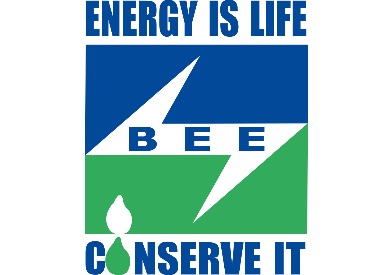 ProceedingsWorkshop on Partial Risk Guarantee Fund for Energy EfficiencyFriday, March 24, 2017The Taj Mahal Palace HotelApollo Bandar, Colaba,MumbaiIntroductionBureau of Energy Efficiency (BEE) in partnership with Ministry of Power, Energy Efficiency Services Limited (EESL) and Rural Electrification Corporation- Power Distribution Company Limited (REC-PDCL) held a workshop on the Partial Risk Guarantee Fund for Energy Efficiency (PRGFEE) in Mumbai on March 24, 2017. The Workshop was attended by several representatives of Financial Institutions and Energy Service Companies (ESCOs) to understand the various tenets of the scheme. During the workshop, the guests of honour launched a logo for the PRGFEE scheme, its marketing material and the Operations Manual. The Consultations were fruitful and various recommendations of the Financial Institutions and ESCOs were taken. These recommendations will be deliberated upon by Bureau of Energy Efficiency and the Implementation Agency including EESL and REC-PDCL to strengthen the scheme and remove any anomalies. A list of the attendees is provided in Annexure – I. Programme Schedule Inaugural session: Shri Milind Deore, Energy Economist, Bureau of Energy Efficiency Shri Milind Deore, welcomed the guests of honour Shri B.P. Pandey, Special Secretary, Ministry of Power and Shri Abhay Bakre, Director General, Bureau of Energy Efficiency, officials from MEDA, EESL and the audienceMr. Milind Deore gave an overview of the PRGFEE scheme and spoke about the hurdles that the team has overcome in formalizing it Mr. Deore also thanked Shri B.P. Pandey (IAS), Special Secretary, Ministry of Power for being instrumental in the formalization of the PRGFEE scheme. Mr. Deore also highlighted how Shri Pandey has been instrumental in making the scheme more simple and easier for adoptionShri Abhay Bakre, Director General, Bureau of Energy EfficiencyShri Abhay Bakre, Director General, Bureau of Energy Efficiency highlighted that all institutions are aware of the significance of energy efficiency and energy conservationToday, there is technology, market and sufficient demand, a thrust for transformation may be required by the government & eventually the industry In this scenario, the role of financial institutions becomes imperative. An enabling framework should be made available to ESCOs and hosts to come forward and implement projectsSecondly, awareness is equally important for understanding how to adopt energy efficiency projects. This is also a joint effort led by ESCOs for hosts to make the adoption of energy efficiency projects swifterShri Bakre highlighted that financial mechanisms like PRGFEE and Venture Capital Fund for Energy Efficiency (VCFEE) should be leveraged by banks so that consumers are not deprived of opportunities to become energy efficient. This workshop is a great opportunity to share perspectives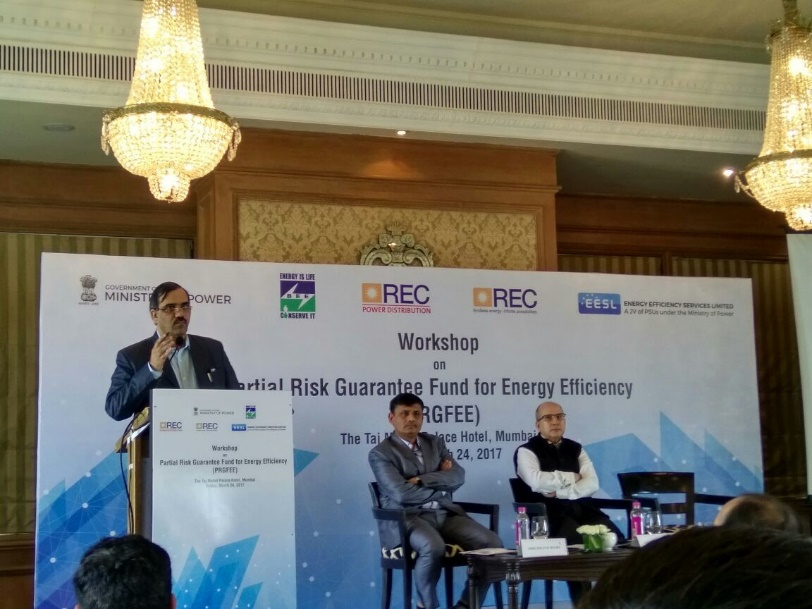 Unveiling of the Logo, Brochure & The Operations Manual 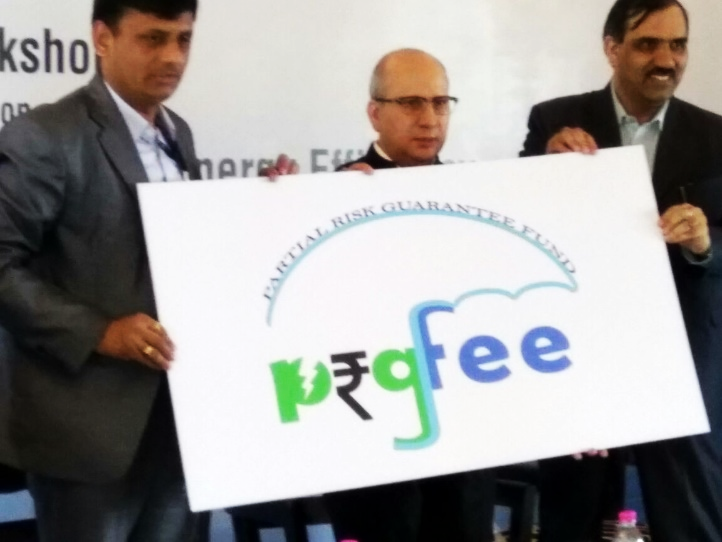 The Chief Guests unveiled the PRGFEE logo, the PRGFEE Brochure and the PRGFEE Operations Manual amidst the audience, thereby giving the scheme an identity and guidelines. Address by Shri B.P. Pandey, Special Secretary, Ministry of PowerLast year we consumed 1.1 trillion units of power which is a 7% growth from the last year. Energy efficiency was a crucial factor to bring down the consumption considering our growth 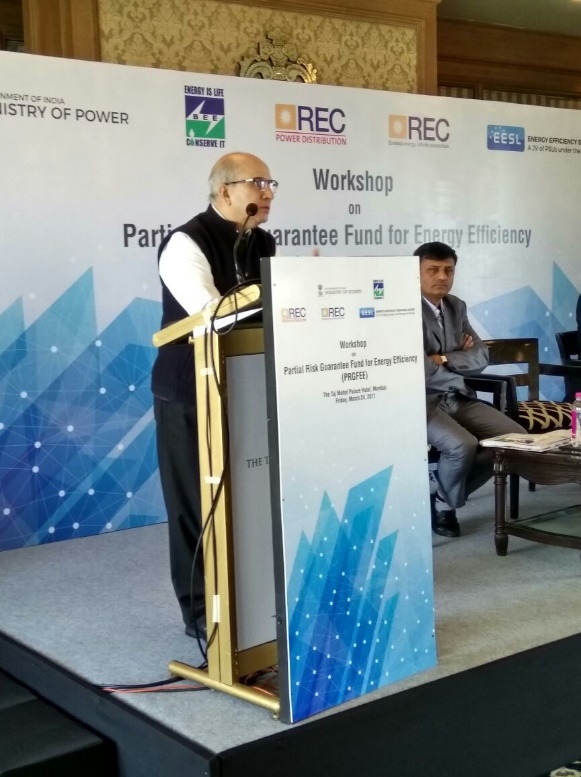 Globally we are committed to have a cleaner environment while dependence on our power will continue to increaseMobilizing ESCOs and giving comfort to Financial Institutions is the most important factor Buildings are to be included in the PAT II. Agriculture is another sector where there is immense potentialWith the Hon’ble Prime Minister having launched several innovative programmes like Startup India, we can have synergies and integrate such financing instruments for larger adoption I hope the programme regulations are periodically amended Technical sessionAddress by Shri S.P. Garnaik, Chief General Manager (T), Energy Efficiency Service LimitedSession on Prospective Projects under PRGFEE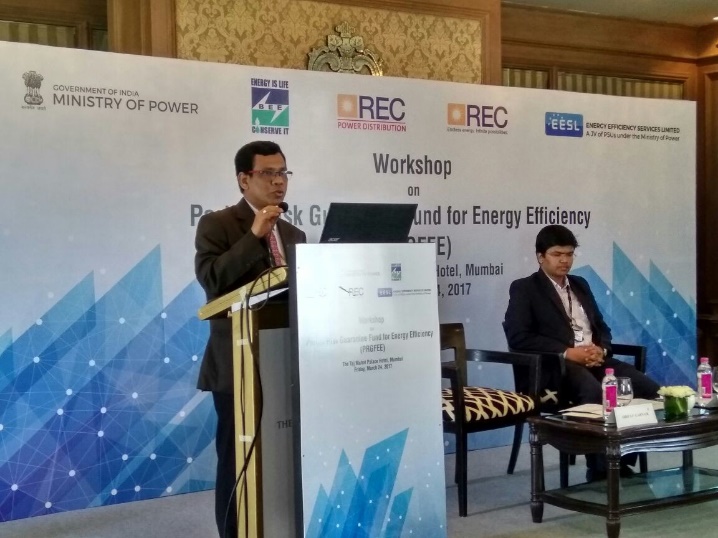 Shri Garnaik apprised the audience of the trajectory of energy conservation in the country and how the Energy Conservation Act in 2002 was pivotal in providing a direction to energy efficiency. With the introduction of National Action Plan for Climate Change (NAPCC) and one of its mission – National Mission for Enhanced Energy Efficiency (NMEEE) got approved in 2008, there was a structure to accelerate energy efficiency in a lower cost and bring about market transformation in the country. Today, ESCOs are functioning in a significant manner and there is a need for schemes like PRGFEE to provide the additional thrust and for the sector to flourish. There needs to be an organization that takes the investment risk, thereby setting the pace for all ESCOs to emulate Shri Garnaik stated that EESL was established with this intent. Further, Shri Garnaik explained to the audience a standard ESCO Project Cycle. A detailed analysis was provided on the various stages of an energy efficiency project – proposal, financing, implementation, M&V and payment recovery. The session equipped the audience of how many processes can be customized to improve and simplify the project and convince clients. These processes will bring in confidence of investment 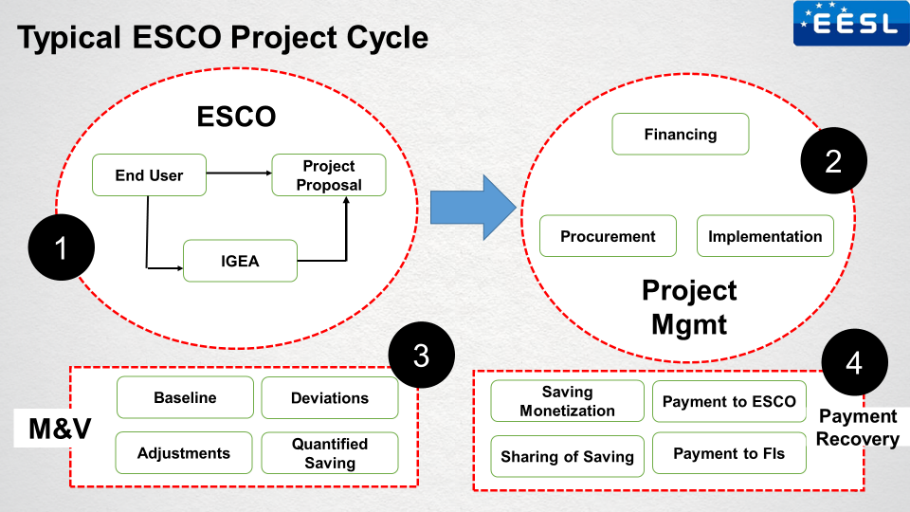 As EESL has been mandated with the technical evaluation of projects under the PRGFEE, Mr. Garnaik advised that project proposals seeking a guarantee under PRGFEE, should be proven and widely available technology. Secondly, subjectivity in savings should be avoided and processes like the ‘deemed savings’ approach is more acceptable. Proposals with deviations and lower payback period (not more than 3 years) and project life should be attractive for wider acceptance. Shri Garnaik also apprised the audience of the new technology under projects initiated by EESL like motors, compressors, LED street lighting, etc. Shri Mukund Kumar, Senior Executive, REC-PDCLSession on Operational Guidelines of PRGFEEShri Mukund Kumar provided an overview of the guarantee scheme and its basic elements. The following key points were highlighted in Shri Mukund Kumar’s presentation: The size of the PRGFEE Fund is INR 312 croresPRGFEE will guarantee upto a maximum of 50% of the total amount sanctioned by the Bank to a maximum of INR 10 crore Minimum amount of loan should be INR 5 lakhs, but there is no cap on the maximum amount. There is however a cap on the guarantee, upto INR 10 croreDue to the timely intervention by the Ministry of Power, the Application Fee has now been reduced to 0.1% of the amount to be guaranteedAfter evaluation and approval, 1% of the amount guaranteed would be required to be provided as Guarantee Fees, with a special rebate of 0.5% for women entrepreneur The Guarantee Fee shall be reimbursed to the Financial Institutions on the successful completion of the project along with the expenses incurred by the PFI for the techno-economic evaluation of projects In case of default, there is a facility of first loss subject to a maximum of 10% Only BEE empaneled ESCOs can avail the PRGFEE guarantee. ESCOs who are in the process of empanelment can also obtain the guarantee Further, Shri Mukund Kumar explained the process of seeking the guarantee through the below sequence Shri Milind Chittawar, CEO, SEETech SolutionsShri Milind Chitwara- CEO, SEETech Solutions thanked EESL for providing an opportunity for ESCOs to share their perspectives on the current scenario for ESCO’s financing and presented a video to the audience highlighting the work that has been done by SEETech solutionsHe highlighted his experience so far in the Energy efficiency space and stated that customers are looking at reducing energy costs and not just energy audits. Highlighting some difficulties in receiving funding for a project, Mr. Chitwara also stated that CGTSMSE scheme (before PRGFEE was available) is available with SIDBI which is ‘collateral free’ but has a limit till 1 croreMr. Chitwara highlighted few drawbacks in the scheme and stated that ‘this scheme has to compete with other available government schemes only’ as ESCOs only look for best options for financingAs for the project management perspective, ESCOs spend several man hours for developing detailed IGEA reports which are not understood by the end-user or the Banks. This time is a cost to the ESCO, leading to derailment of ongoing project work. There is a need to simplify proceduresProven technology is subjective and may differ from ESCO to ESCO. Therefore, seeking a guarantee based on proven technology may not be the right approachHe also stated the banks do not have confidence in ESCOs and this scheme is comfortable only for banks and not ESCOs as it makes them go back to ways of funding where collaterals are needed despite having availability of schemes which are ‘collateral free’ and with competitive interest rates Shri Hemant Patil, Manager, Energy Conservation, Maharashtra Energy Development Agency (MEDA)Shri Hemant Patil, Manager, Energy Conservation, Maharashtra Energy Development Agency (MEDA) spoke about state initiatives taken by Government of Maharashtra and MEDA which has a scheme for energy efficiency since 1985 which is still in function and more than 1000 energy audits have been done under this scheme in different sectors Shri Patil stated that MEDA has submitted a policy in January 2016 to the state government, proposing a strong financial assistance for the ESCO model for Residential Sector, Commercial Sector, Commercial Buildings, and Industries. Mr. Patil spoke about the various features of the proposed scheme and stated that the Chief Secretary of the state has approved it and will be launched soon. For development of ESCOs and Energy Auditors, MEDA has proposed a scheme for them to buy the sophisticated instruments for their capacity building. He highlighted that schemes and initiatives are important to help ESCOs to counter the challenges involved for project financingRepresentative of YES BankThe representative said that- YES Bank was one of the first banks in the country to disburse loans through such a guarantee.He further highlighted that energy efficiency financing a  new concept for as they do not have the technical knowledge. The Banks will be dependent on the Implementing Agencies for knowledge and guidance During his address, he shared some challenges in financing ESCO projects through Partial Risk Sharing Fund (PRSF) scheme with SIDBI.He highlighted that while the ESCO qualifies under the Small & Medium Enterprise, once the ESCO purchases equipment, they cease to be SME due to the high value. This leaves the Banks in a situation where neither the ESCO nor the host can be categorized as SMEHe is confident that these teething issues will be resolved by the MinistryHe also responded to questions pertaining to the PRSF scheme from the audience Shri Dinesh Prithvi, DGM, State Bank of India Mr. Dinesh Prithvi, DGM, SBI, Mumbai shared that there is not much clarity on the scheme and the management is not sure how his scheme would be advantageous to the BankHe further stated that as the loan could be used for both energy efficiency and renewable energy, it is difficult for the Bank to assess the difference during applicationThirdly, Shri Prthvi stated that the scheme is only valid for close to 150 ESCOs empaneled with BEE, which is equivalent to 150 potential accounts for the Bank. For this scheme, banks would have to institutionalise procedures, develop internal software and MIS for energy efficiency projects. The process is too cumbersome for only 150 accountsESCO representatives stated that despite the fact that there are only 150 accounts, the value of the projects would be high, therefore benefiting the Banks He stated that only after getting some clarity, they will seek to get empaneled with this schemeShri B.P. Pandey recommended that measures for building the capacity of Banks should be undertakenShri Satya Narayan Palai, Associate Vice President, Business Development, Reliance Infrastructure Shri Satya Narayan Palai shared his perspective from a user point of view. He stated that there are a lot of opportunities in the energy saving scenario in industries. Shri Palai highlighted that processes like for financing process or technological solutions should be made simple because user needs quick information on benefits energy cost reductions that will improve productivityNaresh Baral, General Manager, IDBI Bank Limited Speaking from the user perspective, Shri Baral was confident that PRGFEE scheme will support projects for lower project valueQ&A SessionAfter 75% recovery of the guarantee will be given within 60 days, when will the Banks obtain the balance payments?Shri Mukund Kumar stated that the balance will be transferred once the recovery proceedings are complete with the ESCO and the proportionate amount is transferred to the PRGFEE account, it indicates the closure of recoveryFor how many projects can any ESCO seek the guarantee? Shri Mukund Kumar stated there is no cap on the number of projects that can be applied for the PRGFEE scheme Vote of Thanks Ms. Anita Kumar, concluded the workshop with a note of thanks to the panelists for taking the time out to provide insights on the scheme and to highlight the importance of energy efficiency financing in the country***Annexure IList of ParticipantsTimeActivitySpeaker10:30 - 11:00 Registration & TeaRegistration & Tea11:00 - 11:05 Opening remarksShri. Milind DeoreEnergy Economist, BEE11:05 - 11:10 Key Note AddressShri Abhay Bakre Director General, BEE  11:10 - 11: 15Launch of PRGFEE Logo, Operations Manual and Marketing MaterialShri B.P Pandey, IASSpecial Secretary, Ministry of Power 11:15 - 11: 25Inaugural Address Shri B.P Pandey, IASSpecial Secretary, Ministry of Power11: 25 - 11:45Prospective Projects under PRGFEEShri S.P GarnaikChief General Manager (Tech), EESL11:45 - 12:00Operational Guidelines of PRGFEEShri Mukund Kumar, Senior Executive, REC-PDCL12:00 - 12:15Impact of PRGFEE SchemeA perspective from ESCOsShri Milind ChittawarCEO-SEETech12:15 - 12:30Perspective from State Government Agency Shri Hemant PatilManager, Energy Conservation, Maharashtra Energy Development Agency 12:30 - 12:45 Impact of PRGFEE SchemeA perspective from BanksYes Bank, IDBI, State Bank of India 12:45 - 13: 10Open House Discussion13:10 - 13: 15Vote of ThanksMs. Anita Kumar, Edelman India 13:15 pm onwardsLunch and NetworkingAttendee List - PRGFEE RoundtableAttendee List - PRGFEE RoundtableAttendee List - PRGFEE RoundtableAttendee List - PRGFEE RoundtableS.NoNameDesignationOrganisation1Mahesh Patankar Managing DirectorMP Ensystems2Sonia ShuklaProgram ManagerMP Ensystems3Dinesh PruthiDeputy General Manager (Sustainability) State Bank of India4Bibhu R ParidaGM - Sales & MarketingHi-Tech Systems & Services Ltd.5Vrunda KExecutive Vice President - FinanceeSmart Energy Solutions Private Limited6Subhash SoniDirectoreSmart Energy Solutions Private Limited7Milind ChittawarCEOSEEtech8Shankar SapaligaSenior Consultant HVACInternational Copper Association India9Alok SinghAssistant Vice President - Project Management GroupReliance Infrastructure Limited10Satya Narayan PalaiAVP- Business DevelopmentReliance Infrastructure Limited11Vishvam OzaAssociate Director - SMEIDFC Bank12Selvaraj KCommercial & Wholesale Banking Legal HeadIDFC Bank13Dr. Tarini Prasad SahooProgram OfficerInstitute for Sustainable Communities14Amit Kumar Singh PariharProgram OfficerInstitute for Sustainable Communities15Naresh BaralGeneral ManagerIDBI Bank Limited16Vineet SahasrabuddheProject EngineerLe Energyca ES Pvt Ltd 17R.L. BhutianiSr. ConsultantCertification Engineers International Limited18Nishant DubeyChief ManagerCorporation Bank19Bhagwan Shirsekar Lighting Environment Design20Ashutosh TandonFinance & Markets Group Practice - South AsiaWorld Bank Group21Aishwarya PatankarAnalystIdam Infrastructure Advisory Pvt Ltd22Craig MirandaRelationship ManagerTata Cleantech Capital Limited 23SP GarnaikChief General Manager - TechnicalEnergy Efficiency Services Limited24Dipak KokateRegional Manager - MaharashtraEnergy Efficiency Services Limited25Sathiya Narayan SAssistant Manager - TechnicalEnergy Efficiency Services Limited26Pappu PatelAssistant Manager - FinanceEnergy Efficiency Services Limited27Kuldeep Kumar Manager FinanceEnergy Efficiency Services Limited28Prashant Kumar YadavAssistant Manager - FinanceEnergy Efficiency Services Limited29Manoj MoreEngineerEnergy Efficiency Services Limited30Suman Nabakumar PalProduct EngineerEnergy Efficiency Services Limited31Mayur RathodEngineerEnergy Efficiency Services Limited